Randwick Scout GroupHQ. Townsend, , STROUD, Glos. GL5 4RY www.randwickscouts.org.uk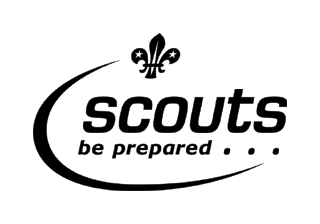 HQ BOOKING: TERMS AND CONDITIONS OF HIRE Edition 5: September 2016DefinitionsRandwick Scout Group referred to as ‘RSG’ throughout this document.The ‘hirer’ is the individual who signed the booking form.The ‘premises’ is the RSG HQ building located at the address above.Specifically, hiring RSG HQ building entitles the hirer to the use of the main hall, kitchen, entrance hall, toilets, and grounds. It also includes use of cutlery, crockery and cooking equipment in the HQ kitchen. Access is only granted to the boiler room (opposite the kitchen, marked “Private”) for use of the cleaning equipment, snow clearing equipment, and central heating controls located therein. Access is only granted to the store room (through double-doors at far end of main hall) for use of the tables and chairs stored at the top of the stairs. If hirers wish to use any other equipment in the store room (or elsewhere in the building) belonging to RSG, they should request to do so when the booking is made. Extra charges are likely to be levied. Terms of HireChargesThe charge for the hire of HQ is £10 per hour for individual’s private use and £15 per hour for commercial use.  Setting up/putting away time will be included in the hire time.For non regular (one off) bookings, a deposit of £25 is required at the time of booking. This is returnable upon conclusion of the hire period, after a representative of RSG has checked that all conditions have been met.All hire charges must be paid before the commencement of the booking and collection of the keys.CancellationRSG reserves the right to give notice that specific hire dates otherwise considered booked will not be available in order to accommodate scouting activities or other special requirements of other hirers from time to time. If so, reasonable notice will be given – except in emergency situations.The hirer may give notice that no hire is required for specific dates within the continuance. The booking deposit is non returnable.KeysEntry keys are for the use of the hirer only they must not be passed on nor copies made.The hirer must be present during the agreed period of occupancy.  Responsibility cannot be transferred to another person.Health and SafetySMOKING IS FORBIDDEN IN OR AROUND THE RSG HQ BUILDINGFireMake yourself aware of the location of the manual fire siren (located by the front door), fire exits (which are to be kept clear of obstruction), fire evacuation point (away from HQ in the grassy area), fire extinguishers and Carbon Monoxide (CO) detectors.In the event of a fire, please call the fire brigade by dialling ‘999’.  After the safe evacuation of the building, and once the emergency services have been called, please contact the following number 01453 765083 informing the RSG HQ Bookings Secretary, Thelma Harris, of the event.AccidentsThe hirer must report all accidents involving injury to the public as soon as possible.  An accident report form (to be found in the kitchen of the premises) must be completed and passed to RSG HQ Bookings Secretary or RSG executive member.Adverse WeatherIn extreme weather, activities/meetings at the HQ should be cancelled. In less severe weather, when snow or ice is lying on the ground, the hirer should clear a safe pathway between the main gate and the front door using the equipment and salt/grit provided.Kitchen UseRSG takes no responsibility for any adverse infections, illness, reactions or such like during the preparation, serving or consumption of any food products.No animals are allowed into the kitchen.Insurance and License coverInsurance CoverRSG holds Public Liability Insurance cover for itself. Users are required to take reasonable care to ensure no accidents occur within the site boundaries.  Regular users of RSG HQ must hold their own public and personal liability insurance.DamagesThe hirer will indemnify RSG for the cost of repair of any damage done to any part of the building or to any contents in or around the building, which may occur during the period of hire, as a result of the hiring, e.g. the hirer is responsible for breakages to any of the building’s furniture.  Breakages must be reported and you may be required to pay for repair or replacement itemsMusic, Alcohol, Gambling, Film and TVRSG holds a licence to permit the playing of music on the HQ premises. Please be considerate and keep the volume to a reasonable level.RSG does not hold licenses that permit the sale of alcohol, gambling, the public showing of films/video, nor the reception of a TV signal. For any of these activities, the hirer must provide evidence of their own license to RSG, before agreement can be given.Personal EffectsThe hirer will be responsible for the security of personal effects brought onto the premises by themselves or their associates.  The hirer will require insurance in place to cover such loses.Dos and Don’tsDosThe hirer will be responsible for the supervision of the premises they have hired, the contents, their care, health and safety from damage, change or injury of any sort and the behaviour of all persons using the building whatever their capacity.If required, the hirer will make their own risk assessment of the use of the premises.All advertising of events to be held in the premise must be approved by RSG before being used.Don’tsThe hirer will not sublet or use the premises for any unlawful purpose or in any unlawful way nor do anything or bring onto the premises anything that may endanger the same or invalidate any insurance policies in respect thereof.The hirer will not make any alterations or additions to the premises. No fixtures are to be installed or taken away.The hirer will not use, consume or combust any food, drink, or other temporary materials, e.g. fire wood, located in or around the HQ building.The use of fireworks is prohibited.No drugs will be brought onto the premises.FinallyNeighboursPlease respect the neighbourhood and our neighbours.	Please be quiet on leaving the building.End of hire periodBefore leaving the premises, the hirer will ensure:All doors and windows are locked.Everything is left in a clean and tidy condition.All chairs and tables are put away.Any cutlery and crockery used has been washed up, dried and put away.All rubbish has been taken off the premises (there is no on-site collection). Please dispose of it responsibly.All lights, taps and appliances have been turned offAll toilets have been flushed.The entrance gates adjoining the road have been shut.If the premises have been occupied for longer than the agreed hire period, then an additional payment will be required. The keys will be returned to the RSG Executive Secretary, RSG Bookings Secretary, or from whoever they were obtained.The return of the deposit made at the time of booking will only take place when a representative of RSG has checked that all the above mentioned conditions have been met. If they have not, some or all of the deposit will be withheld. Additional payments to cover breakages and/or other damage to the premises or its fixtures will be required. Hirers are required to agree to all of the conditions laid out in this document before confirmation will be given for use of the premises.  Submission of a signed booking form, deposit or payment for hire is deemed by RSG as acceptance of these conditions by the hirer.